Laurel Guest Author  Book order FormAbout Arree ChungArree Chung makes picture books, but he did a lot of other things before finding his true passion.  Arree began his career in consulting where he made lots of spreadsheets.  Arree left the consulting field for an opportunity at Pixar.  At Pixar, Arree learned the secret to success: loving what you do.  To pursue his passion, Arree enrolled at the Art Center College of Design where he learned to draw, paint, and think differently.  In Steven Turk's Children's Book Illustration class, Arree discovered his love for creating children's picture books and the rest is history!  In the past decade, Arree has worked in the games industry as a Designer and Art Director.  Arree’s first debut picture book, “Ninja!” hits shelves June 3rd, 2014.  When Arree is not practicing his Ninja moves, you can find him playing basketball or riding his bike.About Kathryn OtoshiKathryn Otoshi is an award-winning author/illustrator, best known for her character-building number/color book series: One, Zero, and Two. She is also the co-author of Beautiful Hands, a book about possibilities and reaching your dreams. She travels across the country to encourage children to develop strong character traits and to help readers find creative methods to engage and connect with their students through the power of reading, art, and literature. She lives in the San Francisco Bay Area.				Orders Due by March 5th!Mixed by Arree Chung In the beginning, there were three colors . . .Reds, Yellows, and Blues.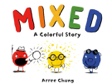 All special in their own ways, all living in harmony—until one day, a Red says "Reds are the best!" and starts a color kerfuffle. Mixed is a colorful story that celebrates diversity, inclusion and love. $18Ninja! by Arree ChungA ninja must be strong, courageous, and silent! He creeps through the house on a secret mission. There may be obstacles! But have no fear—a true ninja can overcome all challenges.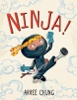 $18Ninja: Attack by Arree ChungA ninja must be ready for anything! Maxwell is a strong, courageous, silent ninja, but he also wants somebody to play with. Mama, Papa, and little sister Cassy are all too busy, leaving Maxwell disappointed and alone. When Maxwell gets called to dinner, he finds an empty dining room. Could his ninja clan be up to something? This sequel to Ninja! is both action-packed and heartwarming.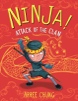 $17Out!  by Arree ChungAfter a long day, everyone is ready to settle down except the baby. When Jo Jo, the family dog, checks on him, she discovers this baby wants OUT.Escaping his crib, he sets off on a nighttime romp, leaving a trail of domestic destruction in his wake. It's up to Jo Jo to keep the baby safe but what happens when things start to get a little OUT of control?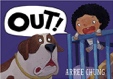 $18Zero by Kathryn Otoshi As budding young readers learn about numbers and counting, they are also introduced to accepting different body types, developing social skills and character, and learning what it means to find value in yourself and in others.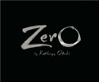 $18One  by Kathryn Otoshi As budding young readers learn about numbers, counting, and primary and secondary colors, they also learn about accepting each other's differences and how it sometimes just takes one voice to make everyone count."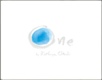 $18Beautiful Hands  by Kathryn OtoshiThis colorful concept book reveals an illustrative surprise and reading delight with every turn of the page. Little hands can do so many wonderful things: plant ideas; stretch imaginations; and reach for dreams. Parents and educators will enjoy sharing the word play with young readers. Children will revel in the spectacular art created using thumb- and hand-prints. The book's uplifting message will rouse and motivate, leaving no heart untouched.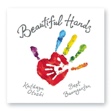 $18Draw The Line by Kathryn OtoshiDraw the Line is a powerful picture book about forgiveness. Acclaimed author/illustrator Kathryn Otoshi uses black and white illustrations with thoughtful splashes of color to create a powerful, multi-layered statement about friendship, boundaries, and healing after conflict. A Kirkus Reviews Best Picture Book of 2017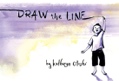 $18Cash or check only. Please make checks out to Hicklebees.Total $